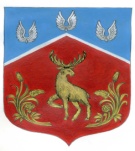 Администрация муниципального образованияГромовское сельское поселение муниципального образованияПриозерский муниципальный район  Ленинградской областиПОСТАНОВЛЕНИЕот 09 февраля 2018 года         № 45В соответствии со статьями 120, 121  Бюджетного кодекса Российской Федерации, руководствуясь Положением о бюджетном процессе муниципального образования Громовское сельское поселение, утвержденным Решением Совета депутатов муниципального образования Громовское сельское поселение от 29 ноября 2013 года  № 162, Уставом муниципального образования  Громовское сельское поселение ПОСТАНОВЛЯЕТ:1. Утвердить Порядок ведения муниципальной долговой книги муниципального образования Громовское сельское поселение Приозерского муниципального района Ленинградской области согласно приложению.	2.Сектору экономики и финансов администрации Громовское сельского поселения обеспечить ведение муниципальной долговой книги.3. Опубликовать настоящее Постановление  в средствах массовой информации и разместить на официальном сайте муниципального образования Громовское сельское поселение в сети Интернет.4. Постановление вступает в силу с момента его официального опубликования.5.Возложить контроль за исполнением настоящего Постановления на начальника сектора экономики и финансов администрации Громовское сельского поселения.Глава администрации                                                       А.П. КутузовВострейкина Т.А (881379)99-466 РАЗОСЛАНО: 2-дело, сайт -1, www.lenoblinform.ru С ПОЛНОЙ ВЕРСИЕЙ ПОСТАНОВЛЕНИЯ МОЖНО ознакомиться на официальном сайте муниципального образования Громовское сельское поселение муниципального образования Приозерский муниципальный район Ленинградской области www.admingromovo.ruhttp://www.admingromovo.ru/normativno-pravovie_akti/administracia/postanovlenie2010.phpОб  утверждении Порядка ведения муниципальной   Долговой  книги